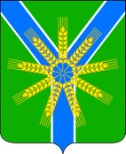 П О С Т А Н О В Л Е Н И ЕАДМИНИСТРАЦИИ БРАТСКОГО СЕЛЬСКОГО ПОСЕЛЕНИЯ УСТЬ-ЛАБИНСКОГО РАЙОНА от 28 июня 2017год 					                                   №  63хутор БратскийОб обеспечении связи и оповещения населения о пожаре на территории Братского сельского поселение  Усть-Лабинского района  Во исполнение Федеральных законов от 21.12.1994 года № 69-ФЗ «О пожарной безопасности», Федерального закона от 06.10.2003 года № 131 -ФЗ «Об общих принципах организации местного самоуправления в Российской Федерации», от 22.02.2008 года № 123-ФЗ "Технический регламент о требованиях пожарной безопасности", 0020 Правил противопожарного режима в РФ (утвержденных Постановлением Правительства РФ от 25.04.2012 года № 390), а также в целях организации  и принятия мер по оповещению населения и подразделений Государственной противопожарной службы о пожаре  на территории Братского сельского поселения Усть-Лабинского района, постановляю:   1. Утвердить порядок обеспечения связи и оповещения населения о пожаре на территории Братского сельского поселение  Усть-Лабинского района, согласно приложению.2. Ведущему специалисту администрации Братского сельского поселения Усть-Лабинского района (Степаненко), обеспечить поддержание средств оповещения в работоспособном состоянии. 3. Ответственным за организацию оповещения населения и подразделений Государственной противопожарной службы о пожаре назначить  ведущего специалиста общего отдела администрации Братского сельского поселения Усть-Лабинского района Степаненко Е.М.4. Контроль за исполнением настоящего постановления возложить на главу Братского сельского поселения Усть-Лабинского района Г.М.Павлову.5.Общему отделу администрации Братского сельского поселения Усть-Лабинского района (Степаненко) обнародовать настоящее постановление и разместить на официальном сайте в сети Братского сельского поселения Усть-Лабинского района в «Интернет».  6.Контроль за выполнением настоящего постановления возложить на главу Братского сельского поселения Усть-Лабинского района Павлову Г.М. 7.Настоящее постановление вступает со дня его обнародования.ГлаваБратского сельскогопоселения Усть-Лабинского района                                 Г.М.ПавловаПОРЯДОКобеспечения связи и оповещения населения о пожаре на территории Братского сельского поселение  Усть-Лабинского района  
      Настоящий порядок определяет организацию, задачи и механизмы реализации мероприятий по оповещению населения при возникновении пожаров.Организация оповещения является одним из важнейших мероприятий, обеспечивающих доведение до организаций и населения сигналов и информации о пожаре с целью сохранения жизни и здоровья населения.Оповещение организуется на основе использования ресурса и технических средств оповещения и связи поселения.Оповещение подразделений государственной противопожарной службы о пожаре осуществляется по средствам телефонной связи – «01», или «101» с мобильного телефона,Основными задачами оповещения являются:- обеспечение своевременного доведения до организаций и населения, которым угрожает опасность, сигналов и информации о пожаре;- информирование сил ГПО о возникновении пожара;- предоставление населению информации по порядку эвакуации в конкретной пожароопасной ситуации.Сигналы оповещения.  Порядок оповещения и информирования населенияОсновным способом оповещения населения об опасностях, возникающих при пожарах, считается передача речевой информации с использованием сетей проводного вещания, радиовещания и телевидения, передвижных звуковых устройств. Предупреждение организаций и населения о непосредственной угрозе пожаров, о принятии своевременных мер защиты проводит администрация Ладожского сельского поселения на основании информации, полученной от лиц, обнаруживших пожар.Сигнал оповещения - это условный сигнал, передаваемый в системе оповещения, являющийся командой для проведения определенных мероприятий администрацией, руководителями предприятий, учреждений и организаций, а также населением.Для привлечения внимания населения перед передачей речевой информации производится включение электросирен, производственных гудков и других сигнальных средств, что означает подачу предупредительного сигнала "Внимание всем!".С получением сигнала "Внимание всем!" все население и персонал организаций обязаны включить радиоприемники и телевизионные приемники для прослушивания экстренного сообщения. По указанному сигналу немедленно приводятся в готовность к передаче информации вся система оповещения о пожаре.Во всех случаях задействования систем оповещения с включением электросирен до населения немедленно доводятся соответствующие сообщения по существующим средствам проводного, радио и телевизионного вещания.Оповещение о начале эвакуации населения организуется по месту нахождения в кратчайшие сроки.Ответственность за организацию и осуществление своевременного оповещения и информирования населения возлагается на заместителя главы  Ладожского сельского поселения.В соответствии с Правилами противопожарного режима в РФ, каждый гражданин при обнаружении пожара или признаков горения (задымление, запах гари, повышение температуры и т.п.) обязан:1) организовать оповещение об этом всех находящихся рядом с ним людей, независимо от размеров и места пожара или загорания, равно как и при обнаружении хотя бы малейших признаков горения (дыма, запаха гари),2) немедленно вызвать пожарную охрану по телефонам «01», «101» или «112». Чем быстрее прибудет пожарная помощь, тем успешнее будет ликвидирован пожар и быстрее оказана помощь людям, находящимся в опасности,3) задействовать систему оповещения людей о пожаре (в случае возникновения пожара в здании), приступить самому и привлечь других лиц к эвакуации из здания в безопасное место согласно плана эвакуации;4) известить о пожаре руководителя учреждения или заменяющего его работника;5) организовать встречу пожарных подразделений, принять меры по тушению пожара имеющимися средствами пожаротушения.Руководители и должностные лица предприятий, лица, в установленном порядке назначенные ответственными за обеспечение пожарной безопасности, прибывшие к месту пожара, обязаны:-продублировать сообщение о возникновении пожара в пожарную охрану и поставить в известность вышестоящее руководство, диспетчера, ответственного дежурного по объекту;-в случае угрозы жизни людей немедленно организовать их спасание, используя для этого имеющиеся силы и средства;-проверить включение в работу автоматических систем противопожарной защиты (оповещения людей о пожаре, пожаротушения, противодымной защиты);-при необходимости отключить электроэнергию (за исключением систем противопожарной защиты), остановить работу транспортирующих устройств, агрегатов, аппаратов, перекрыть сырьевые, газовые, паровые и водяные коммуникации, остановить работу систем вентиляции в аварийном и смежном с ним помещениях, выполнить другие мероприятия, способствующие предотвращению развития пожара и задымления помещений здания;-прекратить все работы в здании (если это допустимо по технологическому процессу производства) кроме работ, связанных с мероприятиями по ликвидации пожара;-удалить за пределы опасной зоны всех работников, не участвующих в тушении пожара;-осуществить общее руководство по тушению пожара (с учетом специфических особенностей объекта) до прибытия подразделения пожарной охраны;-обеспечить соблюдение требований безопасности работниками, принимающими участие в тушении пожара;-одновременно с тушением пожара организовать эвакуацию и защиту материальных ценностей;-организовать встречу подразделений пожарной охраны и оказать помощь в выборе кратчайшего пути для подъезда к очагу пожара;-сообщать подразделениям пожарной охраны, привлекаемым для тушения пожаров и проведения связанных с ними первоочередных аварийно-спасательных работ, сведения о перерабатываемых или хранящихся на объектах опасных (взрывоопасных), взрывчатых, сильнодействующих ядовитых веществ необходимые для обеспечения безопасности личного состава.ГлаваБратского сельскогопоселения Усть-Лабинского района                                 Г.М.ПавловаПРИЛОЖЕНИЕк постановлению администрации Братского сельского поселения Усть-Лабинского  районаот  28.06.2017     № 63